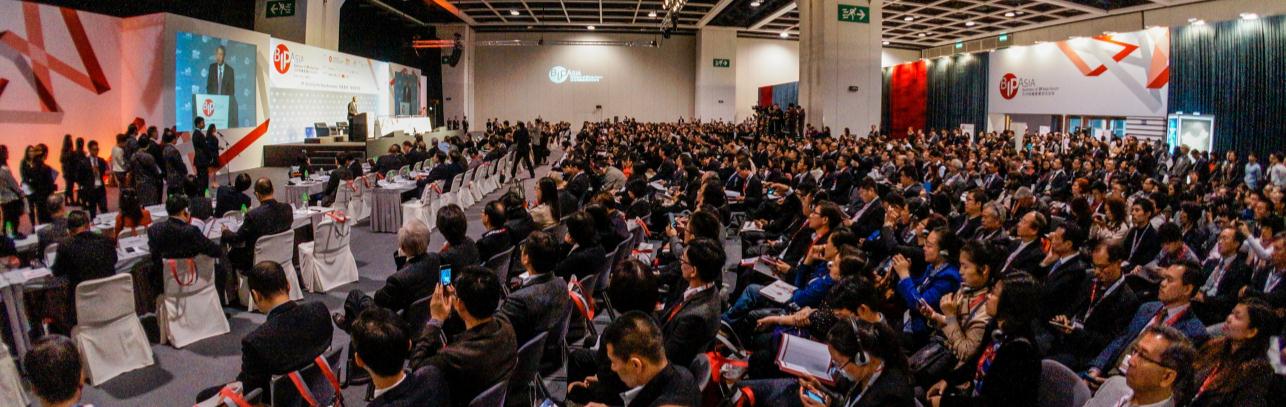 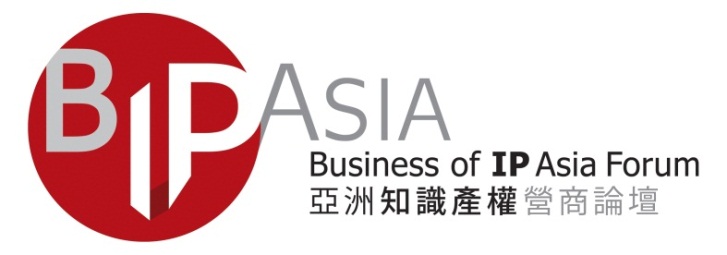         2014年12月4至5日                                                                                                                                 香港會議展覽中心www.bipasiaforum.com亞洲知識產權營商論壇	知識產權：為業務拓新天	由香港特別行政區政府、香港貿易發展局及香港設計中心合辦，第四屆亞洲知識產權營商論壇將於2014年12月4至5日舉辦，圍繞主題「知識產權：為業務拓新天」探討更多熱門議題。香港特別行政區行政長官梁振英先生在2014年施政報告中強調，將推動香港成為區內首屈一指的知識產權貿易中心。有賴政府的全力支持，論壇去年吸引超過1,700位來自24個國家及地區的業界及專業人士參與，並有60位重量級講者分享他們的真知灼見。按此 連結 觀看2013年亞洲知識產權營商論壇焦點影片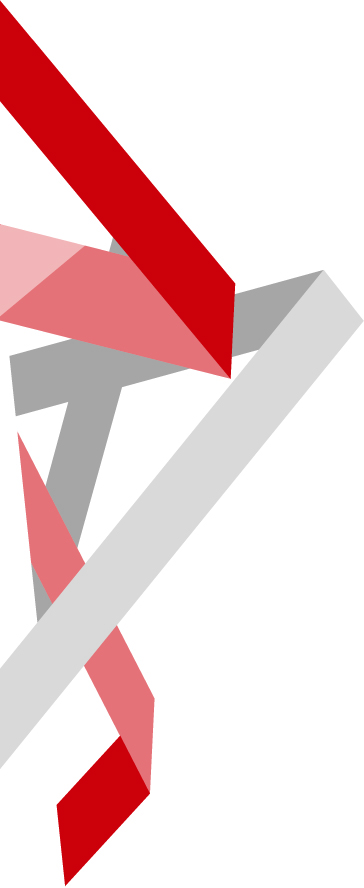 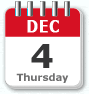 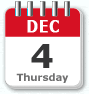 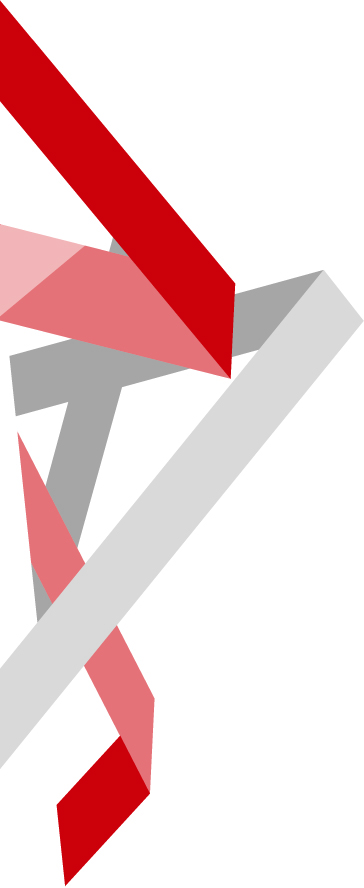 立即將2014年12月4至5日加到我的日程!有關最新的議程，敬請留意www.bipasiaforum.com!按此 連結 進行網上登記2014星級演講嘉賓2014星級演講嘉賓2014星級演講嘉賓2014星級演講嘉賓2014星級演講嘉賓2014星級演講嘉賓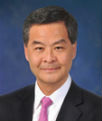 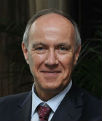 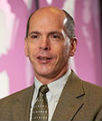 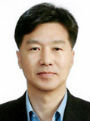 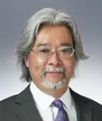 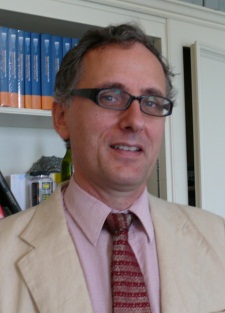 梁振英先生
中華人民共和國香港特別行政區
行政長官弗朗西斯·高銳先生(Mr Francis Gurry)
世界知識產權組織（日內瓦）
總幹事Mr. Brian Hinman皇家飛利浦（荷蘭）
首席知識產權官金光準先生
三星顯示(韓國）高級副總裁和首席知識產權長三友俊基先生
索尼(紐約)
知識產權高級副總裁易小準先生世界貿易組織（日內瓦）副總幹事2014年亞洲知識產權營商論壇焦點:2014年亞洲知識產權營商論壇焦點:超過60位國際知名的演講嘉賓超過2000位來自香港、中國內地及海外的知識產權業界精英及商界領袖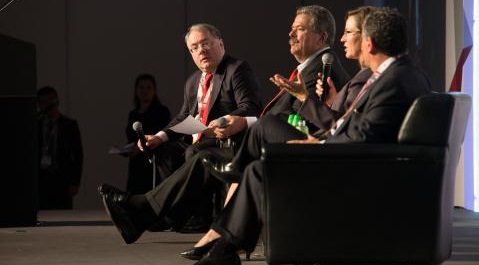 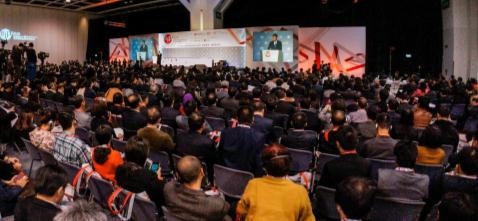 20 個分組專題討論
 - 知識產權實用技巧
 - 不同行業相關的知識產權議題
 - 由IIPCC, ITTN 及APAC Innovation               Summit舉辦的專題討論在交流活動中與潛在的合作夥伴會面擴大的展覽廳引入更多知識產權相關公司提供知識產權及業務諮詢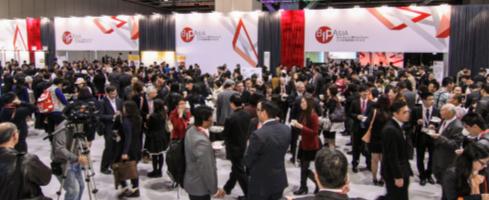 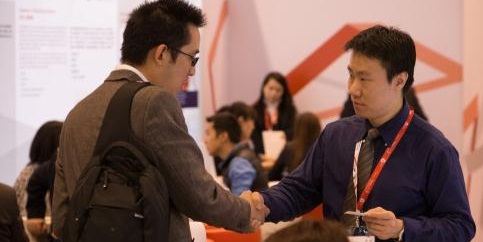 提供即席交流專場連系與會者一對一商貿配對環節探討合作機會* 於2014年10月31日 (星期五) 或之前登記及付全款可享此優惠。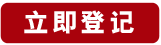 * 於2014年10月31日 (星期五) 或之前登記及付全款可享此優惠。主辦機構︰主辦機構︰主辦機構︰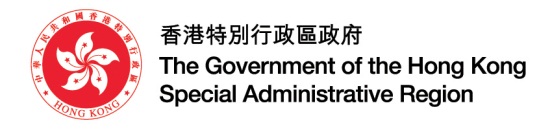 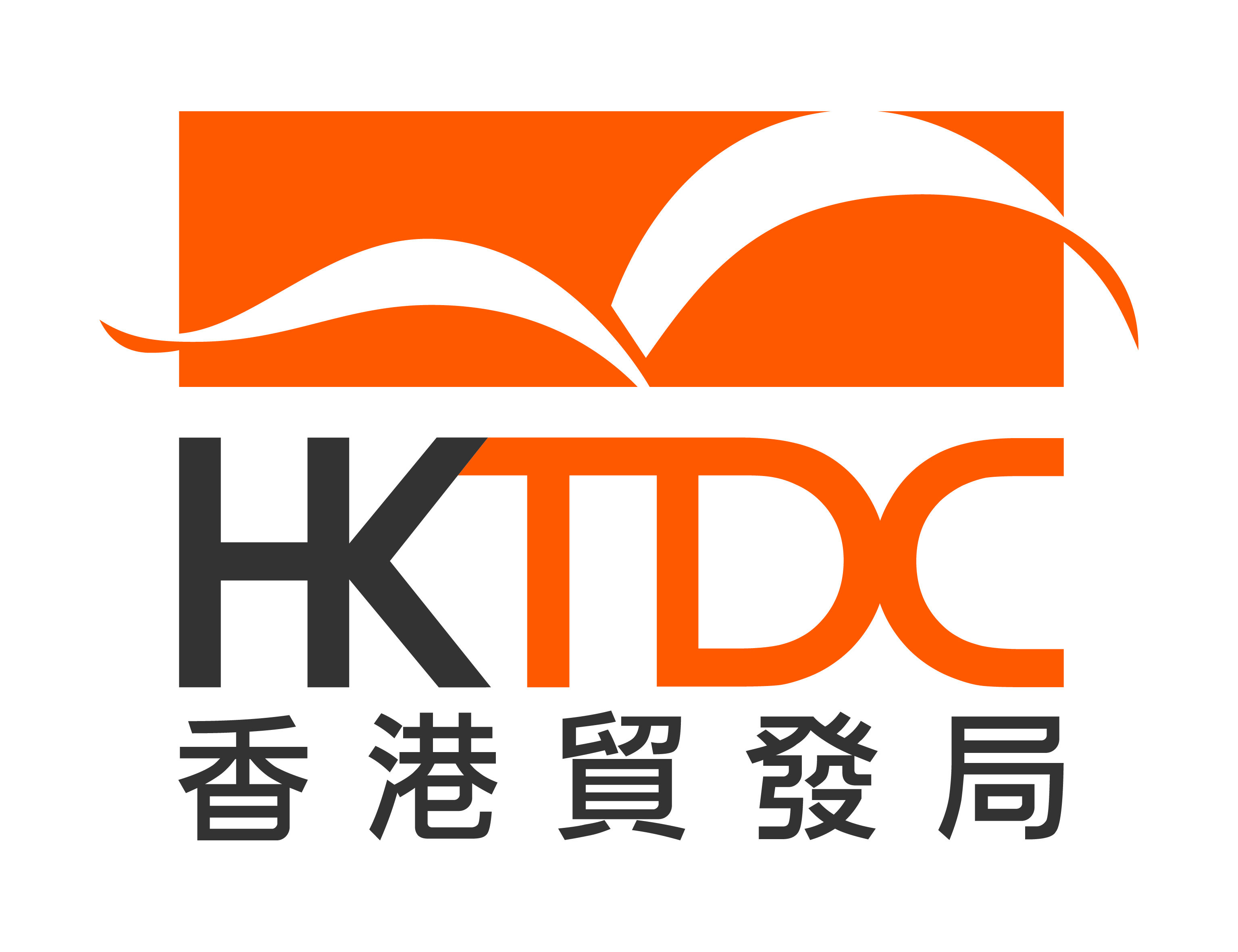 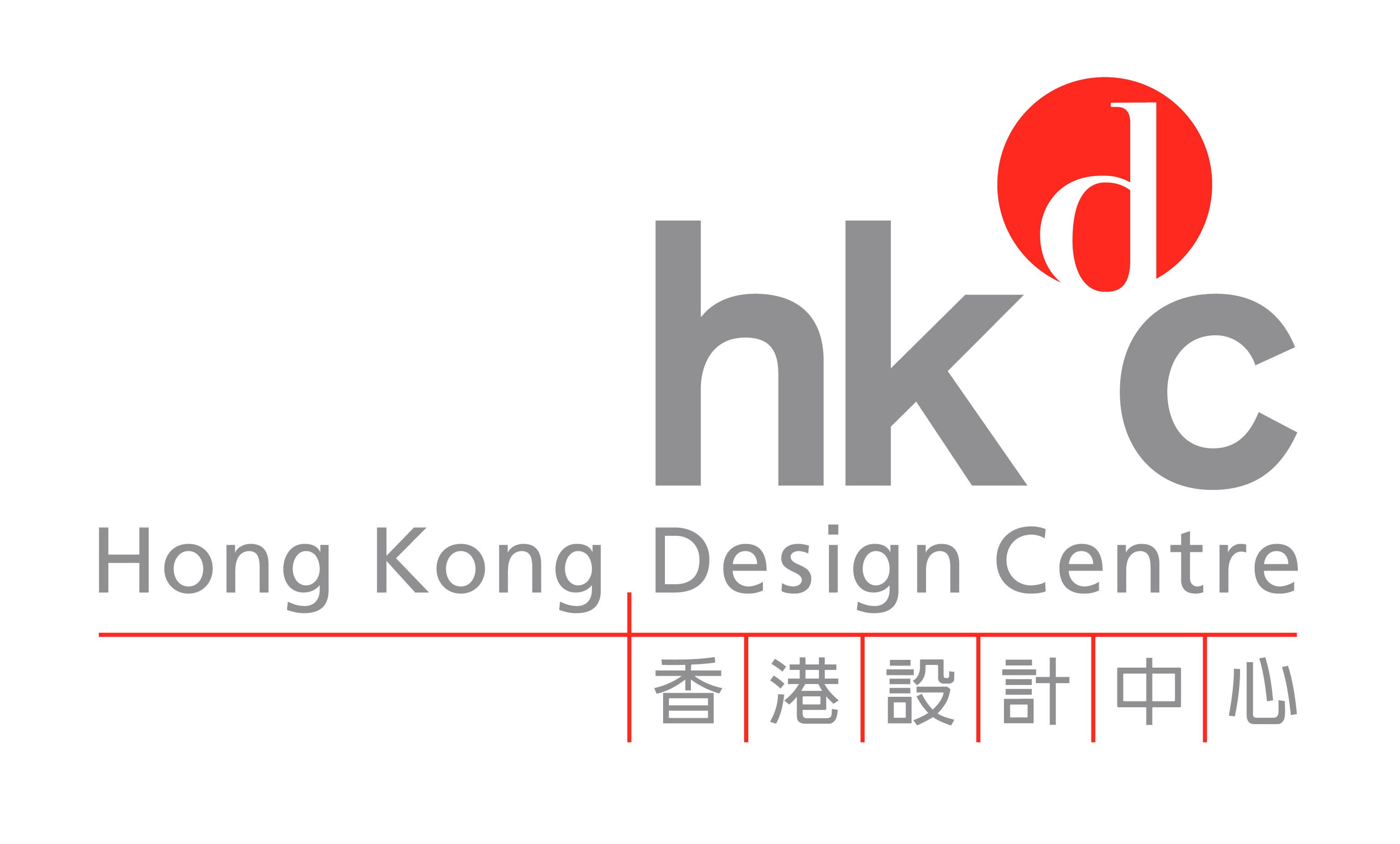 創新及知識產權周活動系列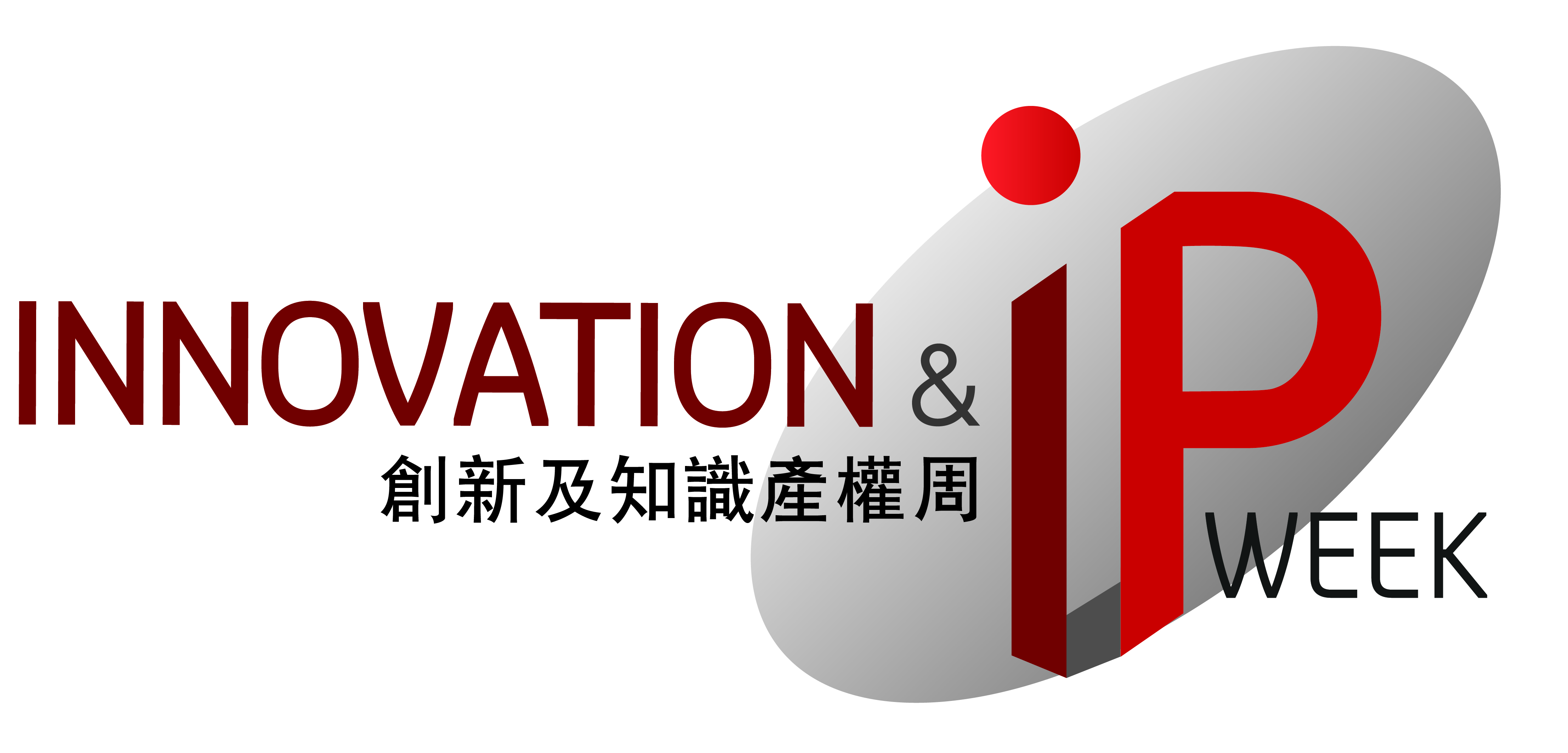 查詢︰查詢︰查詢︰陸顯龍先生電話: (852) 2584 4011電郵: hayens.hl.luk@hktdc.org